									Утверждаю:						   							     Директор МБОУ «СОШ № 33» 													      ______________Н.М.Лушникова													      «10» октября 2020г.Расписание занятий   об оказании услуг «Дошколенок» МБОУ «СОШ № 33»                          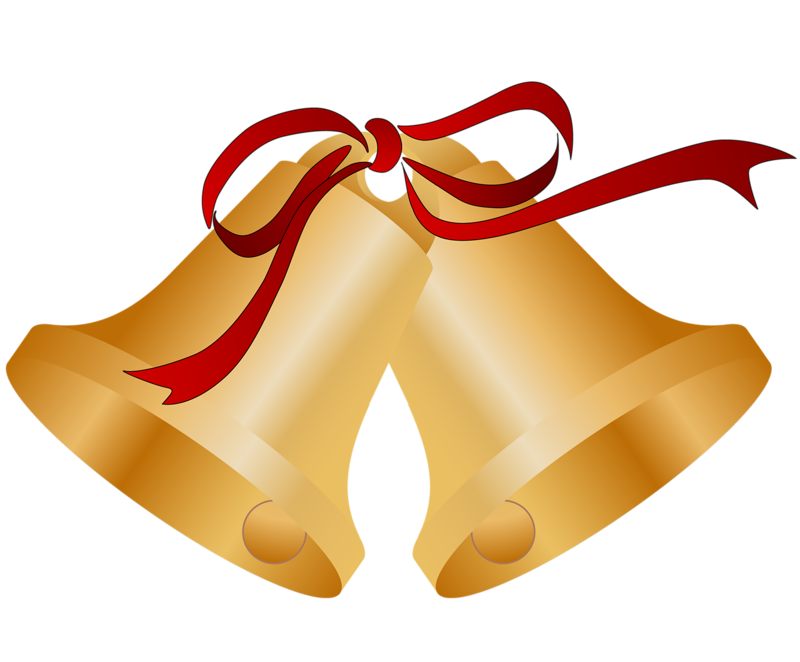 №Предмет Кабинет Учитель День и время Стоимость 1 занятия1Занимательная математика322Горелова Ирина АристарховнаСуббота10.00 – 10.3080 руб.2Веселая грамматика221Ильина Елена ВладимировнаСуббота10.40 – 11.1080 руб.3Мир вокруг нас219Мещерякова Ирина АлександровнаСуббота11.20 – 11.5080 руб.4Развитие речи215Паршукова Любовь ФедоровнаСуббота12.00 – 12.3080 руб.5Урок психологической разгрузки108Ильиных Наталья ФедоровнаСуббота12.40 – 13.1080 руб.6Ритмика330Овчинникова Екатерина ПавловнаСуббота13.20 – 13.5080 руб.